DOSSIER DE SOUTIEN AUX MANIFESTATIONS SCIENTIFIQUES 
FORMULAIRE DE DEMANDE D’ATTRIBUTION DE SUBVENTION ANNEE 2019Les dossiers sont rédigés en françaisLe dossier complet doit être adressé en version PAPIER par VOIE POSTALE et par MAIL au PLUS TARD : lundi 10 décembre 2018 à minuit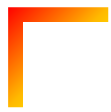 Tout dossier incomplet sera considéré comme inéligible.Transmission des dossiersMerci de remplir le dossier de candidature et de l’envoyer par mail au format .doc ET format. pdf, à : Gestes@mshparisnord.frET par courrier à : GESTES - Campagne 2019Maison des Sciences de l’Homme 20, avenue George Sand 93210 Saint-Denis La Plaine(avant la date de clôture de l’AAP).Merci de ne pas agrafer le dossier papier.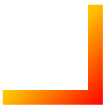 LISTE DES PIECES DEVANT FIGURER DANS CHAQUE DOSSIER REPONDANT A L’APPEL A CANDIDATUREPièces du dossierLe formulaire de candidature comporte les parties suivantes : Fiche de SynthèseProjet de Manifestation scientifique (détaillé)Coordonnateur.rice de l’évènementEntité responsable de l’organisationEtablissement gestionnaire des crédits de la manifestation,  TutelleCo-organisateursCo-financeursBudgetValidations et signatures Rappel des conditions d’éligibilité :  Le dossier de candidature complet doit parvenir à la date indiquée. La nature de la manifestation est à préciser.  La manifestation doit être portée par un laboratoire d’un établissement partenaire du GIS. La manifestation doit avoir lieu entre février 2019 et décembre 2019. La subvention versée par le GIS ne pourra être supérieure à 4 000 €. Les frais de gestion ne sont pas éligibles à la subvention. Les dépenses de valorisation du personnel permanent et des services mis à disposition par les partenaires (prêt de salle…) ne seront pas prises en compte dans l’assiette des dépenses éligibles susceptibles de faire l’objet d’un soutien.Les tarifs d’inscription, de participation (s’il y a lieu) doivent être compatibles avec l’ouverture à un large public scientifique, y compris les doctorant.e.s.Les conditions d’éligibilité sont réputées lues et acceptées par les candidat.e.s.Le soutien financier du GIS GESTES est plafonné à 4 000 euros. FICHE DE SYNTHESEProduire dans des fichiers à part : 
Un résumé du projet de manifestation scientifique en 20 lignes en français (A terme, utilisation sur le site pour présenter les manifestations scientifiques des lauréats).Un pré-programme ou un programme
LE PROJET DE MANIFESTATION SCIENTIFIQUEProduire dans un fichier à part : 

Le projet de manifestation scientifique BUDGETVALIDATION ET SIGNATURESValidation des informations contenues dans le présent formulaire :Le responsable de l’organisation de la manifestation :	Nom, Prénom :						Date : 		Qualité : Signature :					Le responsable de l’unité de recherche :	Nom, Prénom :						Date : 	Qualité : Signature :					COORDONNATEUR.RICE.(S) DE LA MANIFESTATION (préciser pour chacun s’il y a plusieurs personnes en charge de la manifestation)Le ou coordonnateur.rice : ENTITE RESPONSABLE DE L’ORGANISATIONETABLISSEMENT D’ENSEIGNEMENT SUPERIEUR DE RATTACHEMENT, GESTIONNAIRE de L’ENTITECO-ORGANISATEURS de la manifestation (sont des organismes qui prennent directement en charge une partie des dépenses liées à la manifestation).CO-FINANCEURS de la manifestation, (sont des partenaires qui verseront une participation financière à l’organisateur, bénéficiaire de la subvention régionale. Ces organismes ne pourront percevoir directement de financement régional).PIECES A FOURNIRVISA DE PRESENCELe présent formulaire de candidature, dûment rempli et signé (formulaire standardisé)Un résumé du projet de manifestation scientifique en 20 lignes en français (A terme, utilisation sur le site pour présenter les manifestations scientifiques des lauréats)Le projet de manifestation scientifiqueUn pré-programme ou un programmeLes validations et signatures : Le ou la coordonnateur.rice de la manifestationLe ou la responsable de l’unité de recherche organisatrice       Intitulé de la Manifestation :       Nom et coordonnées mail du/de la (des) coordonnateur.rice(s) de l’événement, s’il y en a        
       PLUSIEURS :       Nom du/de la coordonnateur.rice référent.e :       Nom du Laboratoire porteur de la manifestation :       Nom de l’Etablissement d’enseignement supérieur francilien de rattachement 
       (tutelle gestionnaire des crédits de la manifestation) :       Date de la manifestation :       Lieu de la manifestation :       Noms des organismes organisateurs :       Noms des co-financeurs :       Nombre de participant.e.s attendu :       Budget total (HT et TTC) :       Subvention sollicitée auprès de GIS GESTES :        Titre de la manifestation       Intérêt scientifique de la manifestation : contexte, enjeux, actualités (15000 signes
       maximum)       Objectifs de la manifestation (2500 signes maximum)       Composition prévisionnelle du Comité Scientifique (noms, prénoms, titre, fonction)       Indiquer comment est prise en compte la question du genre (parité 
       hommes/femmes parmi les intervenant.e.s et dans les comités scientifiques et 
       d’organisation) dans la préparation de la manifestation ?       Quels outils de communication allez-vous utiliser pour annoncer la tenue de la
       manifestation ?       Un appel à communication a-t-il été fait (ou est-il envisagé) ?        Si oui, fournir une copie de l’appel à communication       Les communications proposées vont-elles être soumises à un Comité de Sélection ?OUI  - NON       L’édition d’actes est-elle prévue ?OUI  - NON       Ampleur et portée de la manifestation Nombre total de participant.e.s attendu :        Dans quelle(s) langue (s) va se tenir la manifestation scientifique ?       Retombées attendues (2500 signes maximum) sur le plan de :  du développement de collaborations scientifiques et techniques de la reconnaissance des équipes impliquées       MONTANT global du budget prévisionnel éligible (hors valorisation et frais de 
       personnels permanents) :       MONTANT des frais d’inscription éventuels :Un tarif préférentiel est-il prévu pour les doctorant.e.s ? 	OUI - NONLe cas échéant, préciser :        Budget total (HT et TTC) :       MONTANT de la Subvention sollicitée auprès de GIS GESTES :        La subvention allouée par GIS GESTES est plafonnée à 4000 euros.       Y a-t-il  PLUSIEURS personnes en charge de la Manifestation ? OUI – NON       Si oui, renseignez :        Référent : Nom, Prénom, Qualité, Laboratoire :       Courriel :       Autres personnes en charge (Nom, Prénom, Qualité, Laboratoire) de la 
       manifestation et courriel :        Mme – M. :       Nom :       Prénom :       Titre :       Fonction :       Laboratoire :       Organisme d’appartenance :       Adresse postale complète :       Téléphone :       Courriel :       CV court du (ou des) coordonnateurs.        Intitulé du laboratoire porteur :       Adresse postale du laboratoire :       SIGLE et/ou  N° UMR, le cas échéant :       Nom et Prénom du/de la Directeur.rice de laboratoire :       Téléphone  et courriel du/de la Directeur.rice de laboratoire :       Nom et prénom du/de la Responsable Administratif ou Gestionnaire du laboratoire :        Téléphone  et courriel du/de la Responsable Administratif ou Gestionnaire du laboratoire :       Intitulé de l’établissement de rattachement, administration gestionnaire des crédits :        Adresse postale de l’établissement de rattachement :       NOM (s) :       Adresse postale :       Téléphone :       Montants prévisionnels engagés par chacun des co-organisateurs :        NOM (s) :       Adresse postale :       Téléphone :       Montants prévisionnels engagés par chacun des co-financeurs :